                                                                                  ПРОЄКТ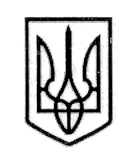 У К Р А Ї Н А СТОРОЖИНЕЦЬКА МІСЬКА РАДА ЧЕРНІВЕЦЬКОГО РАЙОНУ ЧЕРНІВЕЦЬКОЇ ОБЛАСТІXХIX позачергова сесія  VIIІ скликанняР І Ш Е Н Н Я №   ____ -29/2023Про затвердження  Програми фінансової підтримки діяльності Чернівецької районної ради Чернівецької області на 2023 рікКеруючись Бюджетним кодексом України, Законом України «Про місцеве самоврядування в Україні», з метою забезпечення виконання на належному рівні повноважень Чернівецькою районною радою Чернівецької області, міська рада вирішила:	1. Затвердити Програму фінансової підтримки діяльності Чернівецької районної ради Чернівецької області на 2023 рік, що додається. 	2. Фінансовому відділу Сторожинецької міської ради (І.СЛЮСАР) передбачити фінансування витрат, пов’язаних з виконанням Програми. 	3. Відділу документообігу та контролю Сторожинецької міської ради (М.БАЛАНЮК) забезпечити оприлюднення рішення на офіційному веб-сайті Сторожинецької міської ради Чернівецького району Чернівецької області. 	4. Дане рішення набуває чинності з моменту оприлюднення.	5. Організацію виконання даного рішення покласти на відділ економічного розвитку, торгівлі, інвестицій та державних закупівель Сторожинецької міської ради (Ю.ДАНЕЛЮК).                                                                         продовження рішення ХХІХ позачергової  сесії Сторожинецької  міської ради VIII скликання  від 19.05.2023 року №   -29/20236. Контроль за виконання цього рішення покласти на першого заступника Сторожинецького міського голови  Ігоря БЕЛЕНЧУКА та постійну комісію з питань фінансів, соціально-економічного розвитку, планування, бюджету (Л.РАВЛЮК). Сторожинецький міський голова                                           Ігор МАТЕЙЧУКПідготував:Начальник відділу економічного розвитку,торгівлі, інвестицій та державних закупівель                           Юрій ДАНЕЛЮКПогоджено:Начальник юридичного відділу                                                 Олексій КОЗЛОВНачальник відділу  організаційної та кадрової роботи                                                                       Ольга ПАЛАДІЙНачальник відділу документообігу                                           Микола БАЛАНЮКта контролю           Голова постійної комісії з питань фінансів, соціально-економічного розвитку, планування, бюджету                                                                Лідія РАВЛЮК                                                             ПРОЄКТПРОГРАМАфінансової підтримки діяльності Чернівецької районної ради Чернівецької областіна 2023 рікСторожинець, 2023р.І. Паспорт ПрограмиІІ. Визначення проблеми, на розв’язання якої спрямована ПрограмаПрограма фінансової підтримки діяльності Чернівецької районної ради Чернівецької області на 2023 рік розроблена відповідно до Бюджетного Кодексу України та Закону України «Про місцеве самоврядування в Україні».Прийняття та реалізація Законів України «Про внесення змін до Бюджетного Кодексу України» та «Про внесення змін до деяких законів України щодо впорядкування окремих питань організації та діяльності органів місцевого самоврядування і районних державних адміністрацій» обмежили джерела наповнення районного бюджету.У результаті Чернівецька районна рада Чернівецької області не може повноцінно виконувати свої конституційні повноваження та повноваження передбачені Законом України «Про місцеве самоврядування в Україні». Наповнення районного бюджету не покриває видатків на забезпечення виконання повноважень депутатів Чернівецької районної ради Чернівецької області, матеріального та ресурсного забезпечення виконавчого апарату Чернівецької районної ради Чернівецької області та видатків на оплату комунальних послуг адміністративної будівлі та матеріально-технічної бази Чернівецької  районної ради Чернівецької області.Пропонована Програма передбачає здійснення видатків на оплату праці працівників Чернівецької районної ради Чернівецької області. Враховуючи недостатність коштів районного бюджету Чернівецької  районної ради Чернівецької області, виникла необхідність розроблення, затвердження та виконання Програми фінансової підтримки діяльності Чернівецької районної ради Чернівецької області на 2023 рік.ІІІ. Визначення мети ПрограмиПрограма розроблена з метою забезпечення виконання на належному рівні повноважень Чернівецької районної ради Чернівецької області, прийняття ефективних управлінських рішень, створення належних умов праці працівників Чернівецької районної ради Чернівецької області.IV. Обґрунтування шляхів і засобів розв’язання проблеми, обсягів та джерел фінансування; строки та етапи виконання ПрограмиОсновними шляхами і засобами розв’язання проблем, визначених Програмою, є необхідність фінансової підтримки діяльності Чернівецької районної ради Чернівецької області. Програма спрямована на створення умов для забезпечення безперебійного та ефективного виконання депутатським корпусом та структурними підрозділами Чернівецької районної ради Чернівецької області повноважень, вирішення проблем соціально-економічного характеру та збереження комунального майна в належному стані.Досягнення поставлених завдань можливе за наявності кваліфікованого кадрового потенціалу, підвищення його кваліфікаційного рівня та відповідного ресурсного забезпечення.Це можливо забезпечити через прийняття Програми, яка сприятиме підвищенню ефективного функціонування Чернівецької районної ради Чернівецької області.Реалізацію заходів Програми планується здійснити за рахунок коштів міського бюджету Сторожинецької територіальної громади.Фінансування видатків, передбачених Програмою, здійснюватиметься за рахунок коштів місцевих бюджетів та інших джерел, не заборонених чинним законодавством, наведених у Додатку 1 до Програми.Термін реалізації заходів Програми – протягом 2023 року.V. Перелік завдань Програми та результативні показникиОсновним завданням Програми є підтримка депутатського корпусу та працівників Чернівецької районної ради Чернівецької області на досягнення конкретних результатів, прийняття ефективних управлінських рішень та на оперативне розв’язання проблем.У результаті виконання заходів Програми буде забезпечено виконання повноважень Чернівецької районної ради Чернівецької області вчасно та в повному обсязі.VІ. Напрями діяльності та заходи ПрограмиПрограма спрямована на реалізацію наступних заходів:своєчасна виплата працівникам заробітної плати з усіма складовими гарантованими чинним законодавством.VІІ. Координація та контроль за ходом виконання Програми	Виконання Програми здійснюється шляхом реалізації її заходів і завдань.	Чернівецька районна рада Чернівецької області спільно з відділом економічного розвитку, торгівлі, інвестицій та державних закупівель Сторожинецької міської ради є відповідальними за виконання запланованих у Програмі заходів, забезпечують їх реалізацію у повному обсязі і у визначені терміни.	Контроль за ходом виконанням Програми здійснює постійна комісія з питань фінансів, соціально-економічного розвитку, планування бюджету.      Чернівецька районна рада Чернівецької області щороку до 1 березня готує та подає Сторожинецькій міській раді Звіт про стан виконання Програми. Відділ економічного розвитку, торгівлі, інвестицій та державних закупівель Сторожинецької міської ради до 1 березня узагальнює, аналізує та подає інформацію про хід виконання Програми на розгляд постійної комісії міської ради. Постійна комісія заслуховує на своєму засіданні інформацію про хід виконання   Програми та подає на розгляд сесії проект рішення.Сторожинецький міський голова                                           Ігор  МАТЕЙЧУК					Ресурсне забезпеченняПрограми фінансової підтримки діяльності  Чернівецької районної ради Чернівецької області на 2023 рік(тис. грн.)Перший заступник Сторожинецького міського голови                                                        Ігор БЕЛЕНЧУК												Перелік заходів і завдань Програми фінансової підтримки діяльності Чернівецької районної ради  Чернівецької області на 2023 рікПерший заступник Сторожинецького міського голови                                                        Ігор БЕЛЕНЧУК			Інформація про виконання Програми за ______ рік1. _____________          __________________________________________________________                    КВКВ                                                                    найменування головного розпорядника бюджетних коштів2. _____________          __________________________________________________________                    КВКВ                                                                    найменування головного розпорядника бюджетних коштів3. _____________          __________________________________________________________                    КФКВ                                                                    найменування головного розпорядника бюджетних коштів4. Напрями діяльності та заходи Програми________________________________________________________________________________________________( назва Програми)5. Аналіз виконання за видатками в цілому за Програмою:тис. грнПерший заступник Сторожинецького міського голови                                                        Ігор БЕЛЕНЧУК											   19 травня 2023 року                                                  м.СторожинецьСекретар міської ради                                                                                                                                                Перший заступник міського голови                               Дмитро БОЙЧУК                                    Ігор БЕЛЕНЧУКЗАТВЕРДЖЕНОЗАТВЕРДЖЕНОрішення ХХIX позачергової сесії Сторожинецької міської ради                                                                                                                           VІІІ скликання від 19.05.2023 №___-29/2023                 рішення ХХIX позачергової сесії Сторожинецької міської ради                                                                                                                           VІІІ скликання від 19.05.2023 №___-29/2023                 1.Ініціатор розроблення ПрограмиЧернівецька районна рада Чернівецької області 2.Розробник ПрограмиЧернівецька районна рада Чернівецької області3.Співрозробник ПрограмиВідділ економічного розвитку, торгівлі, інвестицій та державних закупівель Сторожинецької міської ради4.Відповідальний виконавець ПрограмиЧернівецька районна рада Чернівецької області5.Учасники ПрограмиСторожинецька міська рада 6.Термін реалізації Програми2023 рік7.Джерела фінансування ПрограмиМіський бюджет Сторожинецької територіальної громади8.Загальний обсяг фінансових ресурсів, необхідних для реалізації Програми100,0 тис. грнДодаток 1 до Програми фінансової підтримки діяльності Чернівецької районної ради Чернівецької області на 2023 рікОбсяг коштів, які пропонується залучити на виконання Програми2023 рікУсього витрат на виконання ПрограмиОбсяг ресурсівУсього, у тому числі:100,0100,0державний бюджет-обласний бюджет-місцевий бюджет100,0100,0кошти небюджетних джерел-інші-Додаток 2 до Програми фінансової підтримки діяльності Чернівецької районної ради Чернівецької області на 2023 рік№Назва напряму діяльності (пріоритетні завдання)Перелік заходів ПрограмиСтрок виконання заходівВиконавціДжерела фінансуванняОрієнтовні обсяги фінансування (вартість)тис. грнОчікуваний результат№Назва напряму діяльності (пріоритетні завдання)Перелік заходів ПрограмиСтрок виконання заходівВиконавціДжерела фінансуванняна 2023 рікОчікуваний результат1.Забезпечення виконання на належному рівні повноважень Чернівецької районної ради Чернівецької області, прийняття ефективних управлінських рішень, створення належних умов праці працівників Чернівецької районної ради Чернівецької областіСприяння діяльності Чернівецької районної ради Чернівецької області, шляхом передачі фінансових ресурсів на  оплату праці працівників районної радиПротягом 2023 рокуЧернівецька районна рада Чернівецької областіМіський бюджет Сторожинецької територіальної громади100,0Створення сприятливих умов та забезпечення виконання повноважень районної ради вчасно та в повному обсязіВсього:100,0Додаток 3 до Програми фінансової підтримки діяльності Чернівецької районної ради на 2023 рік№ п/пЗахідГоловний виконавець та строк виконавцяПланові обсяги фінансування, тис. грнПланові обсяги фінансування, тис. грнПланові обсяги фінансування, тис. грнПланові обсяги фінансування, тис. грнПланові обсяги фінансування, тис. грнФактичні обсяги фінансування, тис. грнФактичні обсяги фінансування, тис. грнФактичні обсяги фінансування, тис. грнФактичні обсяги фінансування, тис. грнФактичні обсяги фінансування, тис. грнСтан виконання заходів (результативні показники виконання Програми)№ п/пЗахідГоловний виконавець та строк виконавцяВсьогоУ тому числі:У тому числі:У тому числі:У тому числі:ВсьогоУ тому числі:У тому числі:У тому числі:У тому числі:Стан виконання заходів (результативні показники виконання Програми)№ п/пЗахідГоловний виконавець та строк виконавцяВсьогоДержавний бюджетОбласний бюджетМісцевий бюджетКошти не бюджетних джерелВсьогоДержавний бюджетОбласний бюджетМісцевий бюджетКошти не бюджетних джерелСтан виконання заходів (результативні показники виконання Програми)Бюджетні асигнування з урахуванням змінБюджетні асигнування з урахуванням змінБюджетні асигнування з урахуванням змінПроведені видаткиПроведені видаткиПроведені видаткиВідхиленняВідхиленняВідхиленняВідхиленняУсьогоЗагальний фондСпеціальний фондУсьогоЗагальний фондСпеціальний фондУсьогоЗагальний фондСпеціальний фонд%